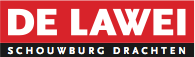 Laweiplein 19203 KL Drachten(0031)(0)512 33 50 00 Reception(0031)(0)512 33 50 60 Technical department techniek@lawei.nlMain hall (Grote Zaal) : technical specifications, measurements, facilitiesStage 		Width							20 mHeight							19.50 mWidth stage including wings			38 mDepth stage including backstage		26 mDepth proscenium					2 mProscenium arch minimum w x h		10 m x 4 mProscenium arch maximum w x h  		20 m x 11.20 mBest practice width					11 mOrchestra pit					12.90 x 7.50mLoading/unloading					loading dock with space for 2 trailers Fly bars and catwalks	Flybar length						20 mNumber 						68	500 kg		Chainhoists						8	1000kg	Electric winch					2	250kg		           Room fly bar						1	1500kg	-1.74mAdvance fly bar					1	500kg		-0.98mSide fly bars left and right			13 m 	500kg		2 per sideControl flybars: Trekwerk All catwalks (sides, back,proscenium arch)	9.5 mPA in chainhoist left and right to room fly bar	Soft goods	 Colour is nightblue7 sets of legs					9.8 m6 borders						3 m1 border						5 m1 drop	 black fixed, 1 drop black 	additional			  1 drop	 white fixed 						1 Gauze black					1 Gauze white				Seating	Front auditorium					324Orchestra pit					63Rear auditorium (under balcony)		215  There is a division curtainWheelchair						8Balcony						369Total							908LightingHall catwalk		20x 2 kw Niethammer zoomprofile  HPZ 211D  10-22°			20x 2 kw Robert Juliat 714SX  15-40°Proscenium arch	12x 2 kw ADB PC  8-48°			14x 1 kw Niethammer zoomprofile  HPZ 115   15-38°			7x   1 kw Niethammer zoomprofile  HPZ 115   15-38°Side catwalks	20x 2 kw Niethammer zoomprofile  HPZ 215   15-40°Horizon		6x   4 colours 1 kwFollowspot		2x 	Robert Juliat Korrigan 1200w HMI	Additional lighting		Sixbar PAR64 CP62			  6Par64 CP62				202 kw ADB PC				11	4.5-62°1 kw Niethammer HPZ115	  8	15-38°Use of additional lighting to be discussed (also used for other halls)Power			Stageright	1 x 63 ampère                   2 x 125 ampèreStageleft	2 x 125 ampère		2 x 32 ampèreIntercomWireless		1x Telex BTR-700 with 4x TR-700 beltpack (1 channel)Frequency range	558-569 and 704-721 MhzWired intercom	5x ASL BS15 beltpack (1 channel)SoundFOH system			Meyer Sound Main floor				7x Lina per sideMain balcony			5x Lina per sideCenter				3x UPJ-1PSub					3x 750-LFC per side, 2 stacked, 1 flownInfills					2x UPJunior-XPFrontfills				4x MM4-XP	Processing				Galileo Galaxy 816Inputs					L/R, L/R/sub, L/R/center or L/R/center/subMonitor*		KS audio passive monitors: 10 inch, 12 inch en 15 inchDesk*Analog 	Midas VeniceF 24 ch, Soundcraft M4 en M8Digital	 	Allen&Heath QU-16, Midas Pro2c, Yamaha LS9Microphones wireless*8x	Sennheiser EW300 G3  Frequency range B 626-668 Mhz8x 	e865 Handheld8x 	SK300 Beltpack  4x	DPA D:fine6x 	DAP EH 22x 	Sennheiser MKE2 blackMicrophones and DI’s*Shure		SM52b, SM56b, SM57, SM57b, SM58, SM58b, SM87, SM91bSennheiser	421, e604, e906, ME35, ME66, MD 808-UNeumann	KM184, KMS105AKG		C214B, C414B, C452 EB, D112Radial		J48, JDI DuplexKlark Teknik	DN100Arx		Audibox usb DI*Use of desks, monitors and mics to be discussed (also used for other halls)Acoustic panelsThe Main hall can be used with acoustic panels surrounding the stage to create some reverberation for unamplified musicUse of the fly bars is limitedDressing rooms and artist green roomThe Main hall is equipped with 7 dressing rooms, one featuring a private shower and toiletFor the other rooms showers and toilets are close byEach room includes mirrors with lighting, lockers, a sink and 4 to 8 dressing stationsLarge costume racks can be placed in the hallway outside the roomsThe artist greenroom is available for eating, drinking and preparing foodYou can make use of plates & cutlery, an oven, microwave and an electric stoveThere is power available for additional kitchen equipment (32a/380v or 16a/220v) 